Комплекс бодрящей гимнастики после дневного сна для детей2-ой младшей группы                                     Воспитатель:                                                                                      Якушенко                                     Олеся Анатольевна (2-ая категория)Пгт  Серышево 20014 год.	Задачи: сохранить и укрепить психическое и физическое здоровье               детей;  укрепить иммунную систему организма с помощью             оздоровительных и закаливающих процедур; обеспечить             комфортный эмоциональный микроклимат в группе,           детского сада, в котором ребенок чувствует себя  защищен-         ным и принимаемыми педагогами.Оборудование: массажные коврики (по количеству детей);                          шишечки (по количеству детей).                                  Ёлочка                           (комплекс упражнений)Сладко спит под снегом елка.-Эй, зеленая иголка, Не пора ли просыпатьсяИ на праздник собираться?Потянуться, позевать, повернуться на один бок, повернуться на другой бок.Наша ёлка зелена, и нарядна, и стройна.Всех друзей и всех подругПриглашает ёлка в круг.(колючие иголочки)И.п. лежа на спине, руки вдоль туловища.Поднять руки к потолку, поднять ноги к потолку, пошевелить пальцами. Вернуться в и.п.    4 раза.«Кто сидит под ёлкой»«чебурашка»И.п. сесть, ноги скрестить, руки за голову в «замок». Повороты вправо, влево.  4 раза.2. «кобра»И.п. сесть, ноги скрестить, руки на поясе. Наклоны в перед, выпрямиться. 3 раза.«спрячемся под ёлкой»И.п. сесть между ногами, руки на колени. Встать на колени, руки в верх.  Сесть между ногами, головой коснуться матраца кровати, руками обхватить голову сзади. Встать на колени ,вернуться в и.п.«Чем пахнет ёлка?» Встать на ноги возле кроватей.И.п. ноги на ширине плеч, руки на поясе. Вдох через нос, руки в стороны. Вдох, руки на пояс, на выдохе произнести «ёлка пахнет смолкой»  3 раза.Самомассаж Прокатывание шишек между ладонями.«Рижский метод закаливания»Ходьба по массажным коврикам.Водные процедуры.К ёлке, дети подходите, Мыло хвойное берите,Чисто- чисто умывайтесьДа посуше вытерайтесь!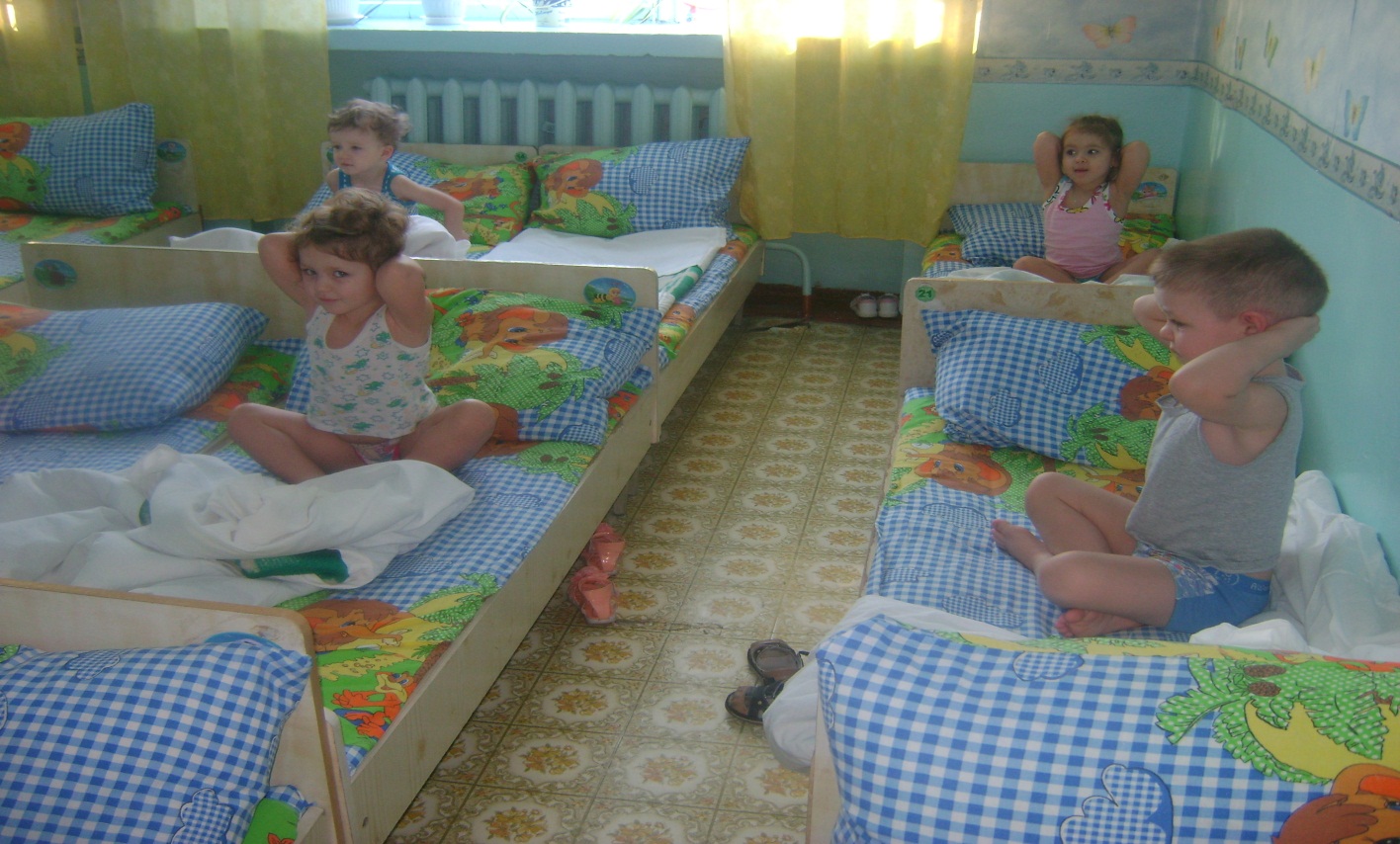 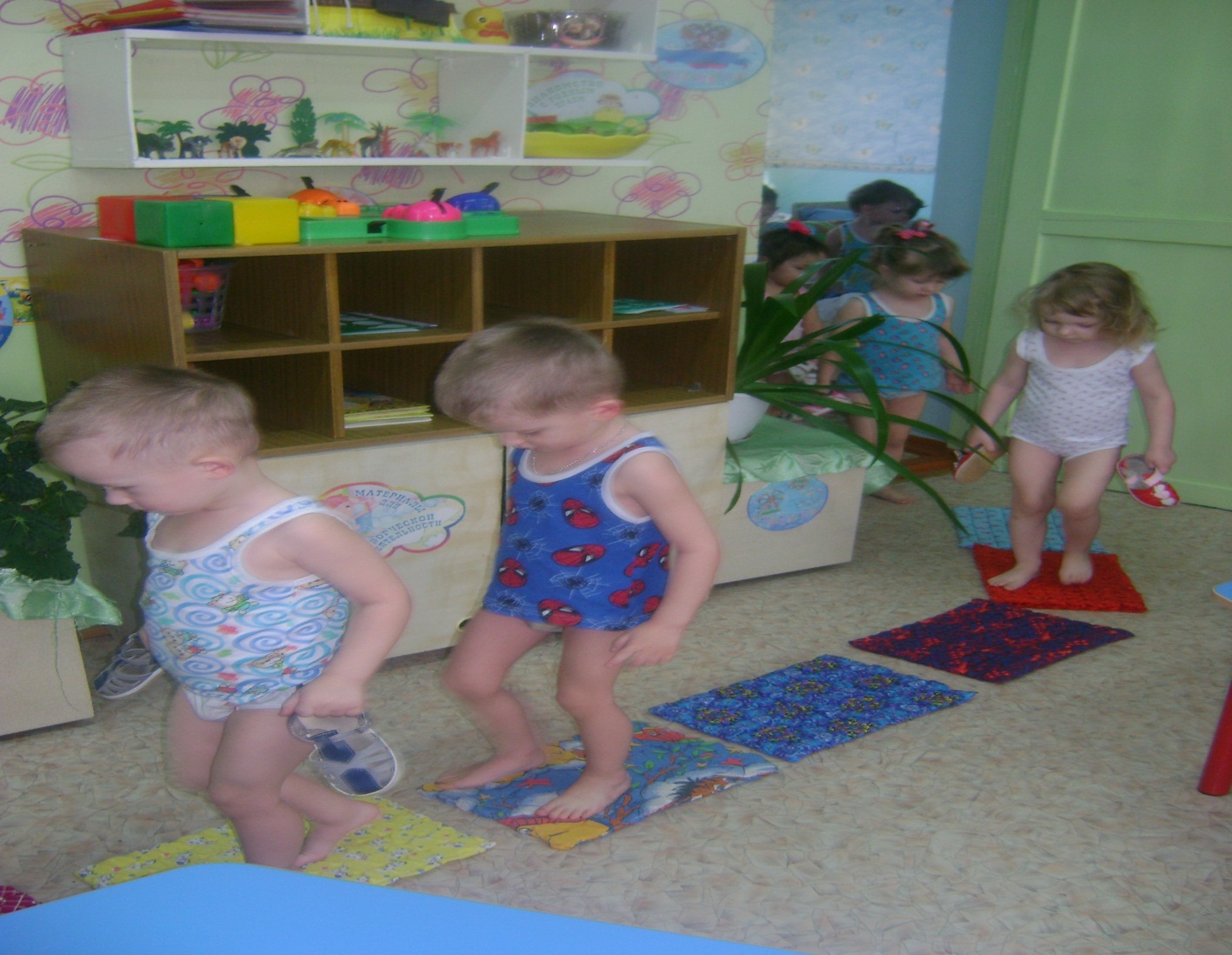 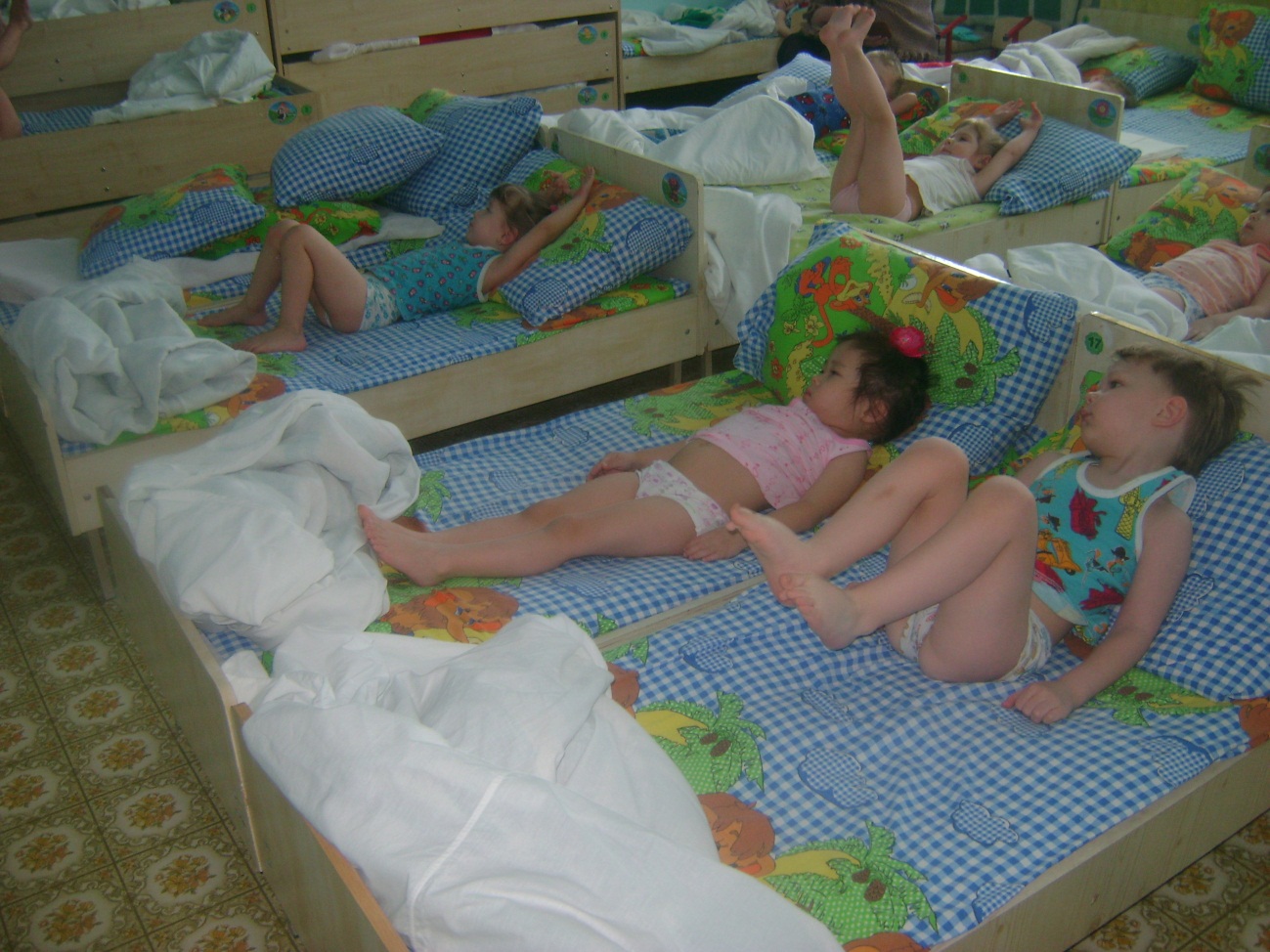 